СВОДНАЯ ВЕДОМОСТЬоценок результатов выполнения профессионального комплексного задания Всероссийской олимпиады профессионального мастерства обучающихся по специальностям среднего профессионального образования  в Московской области  в  2019/2020 учебном году Профильное направление Всероссийской олимпиады  18.00.00  Химические технологииСпециальность/специальности СПО 18.02.06  Химическая технология органических веществЭтап Всероссийской олимпиады 	НАЧАЛЬНЫЙ	«19 -20» ноября 2019 г.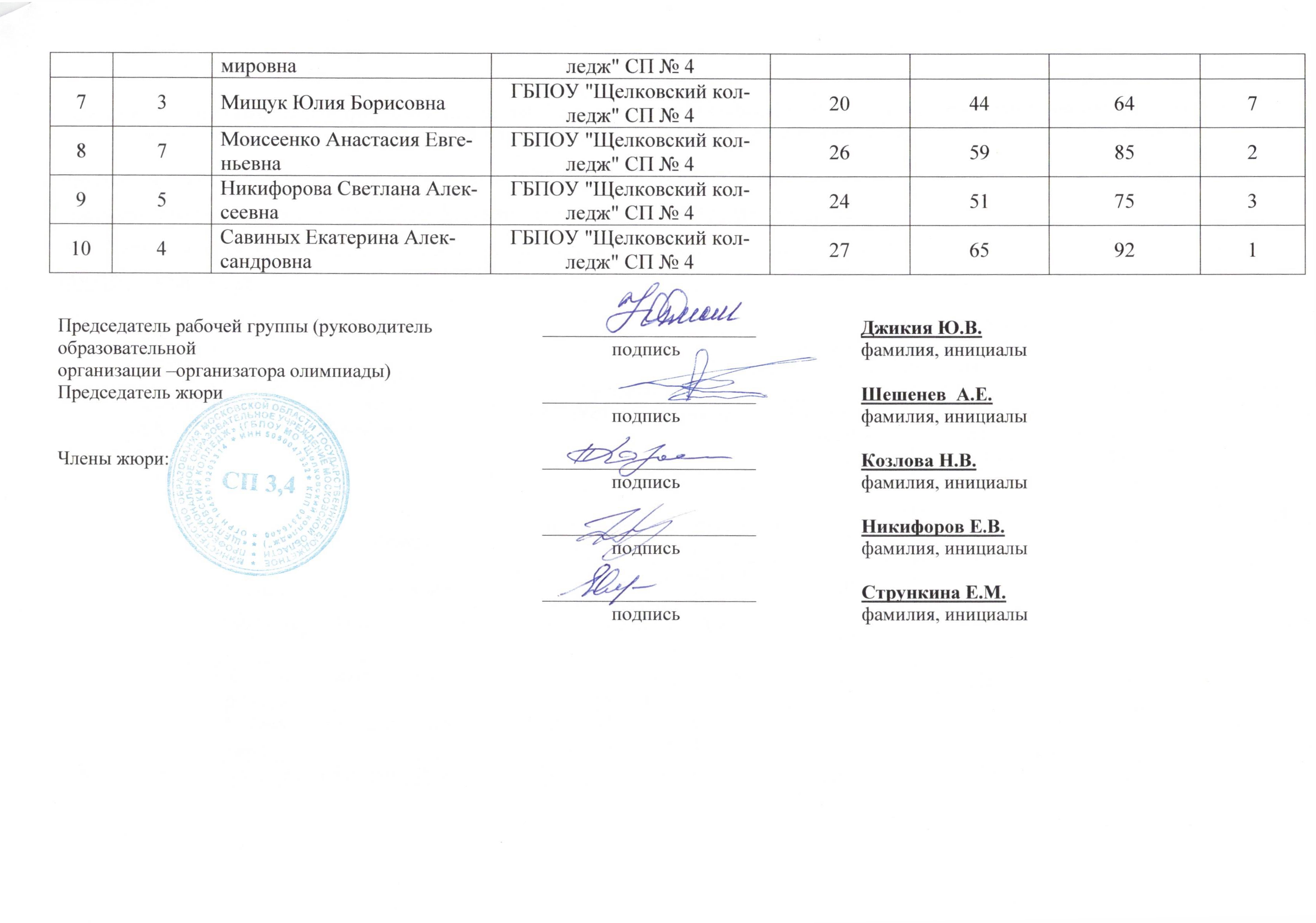 №п/пНомер участника,полученный при жеребьевкеФамилия, имя, отчество участника, код специальности, специальностьНаименование образовательной организацииОценка результатов выполнения профессионального комплексного заданияв баллахОценка результатов выполнения профессионального комплексного заданияв баллахИтоговая оценка выполнения профессионального комплексного заданияв баллахЗанятоеместо №п/пНомер участника,полученный при жеребьевкеФамилия, имя, отчество участника, код специальности, специальностьНаименование образовательной организацииКомплексное задание I модуляКомплексное задание II модуляИтоговая оценка выполнения профессионального комплексного заданияв баллахЗанятоеместо 1234567812Григорьев Иван ВалерьевичГБПОУ "Щелковский колледж" СП № 41340531028Елфимов Егор РомановичГБПОУ "Щелковский колледж" СП № 4205474431Ибрагимова Ирина ИвановнаГБПОУ "Щелковский колледж" СП № 41539549410Королева Екатерина ДмитриевнаГБПОУ "Щелковский колледж" СП № 4224567656Кубикова Маргарита СергеевнаГБПОУ "Щелковский колледж" СП № 4193655869Кузьмина Екатерина Влади-ГБПОУ "Щелковский кол-2148695